Date: 10/24/15 (Repeated 10/19/19)Title: Champion JumperTheme: You don’t have to be big to do important things for God.Object: Picture of a flea and a rulerText: 2 Kings 5:3,15  3 She said to her mistress, “If only my master would see the prophet [Elisha] who is in Samaria! He would cure him of his leprosy.”… 15 Then Naaman and all his attendants went back to the man of God [Elisha]. He stood before him and said, “Now I know that there is no God in all the world except in Israel…”How many have ever seen a flea?A flea is a very tiny insect that likes to live on dogs or cats and suck their blood.Sometimes fleas even get on people and suck their blood.So most people really don’t like fleas at all and do their best to get rid of fleas on themselves, their dogs and their cats.But fleas are really good at one thing: jumping.In fact for their size, they’re the world champion jumpers.Now a flea is only about 1/16th of an inch long.  On this ruler, it is the distance between these two marks.But a flea can jump 7 inches in the air and 13 inches from where it started. [Show distances with a ruler.]Now that doesn’t seem very far, but compared to its size, the flea’s a world champion jumper.A flea can jump a height that is 112 times its length and a distance 208 times its length.If a man that is 6 ft tall could jump as well as a flea, he would be able to jump 672 ft high.  That’s amazing.  He would be able to jump over a sky scraper 67 stories high!And if a man 6 ft tall could jump as far as a flea, he would be able to jump 1,248 ft!That’s a quarter of a mile!  That would be from here to all the way over the Merrimack River.The world record for the broad jump is a distance of only 30 ft for the best human jumper in the world.For his size, a flea could jump over 40 times as far as the best human jumper.So you don’t have to be very big to do some really great things.Even boys and girls can do some great things for God.[Tell story of Naaman and how the few words from the little servant girl brought him to believe in the true God.]So remember, even though you’re still small, God can use your words to bring honor and glory to Him.Would you like to be like that little servant girl and tell others about Jesus?Let’s ask the Lord to help us do big things for Him.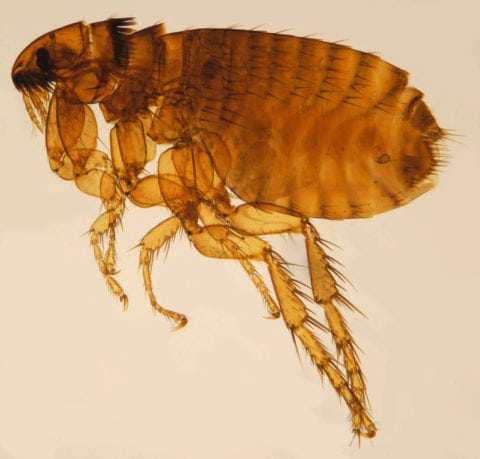 